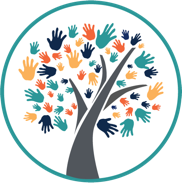 Glossary of ICTP Implementation Support Practice TerminologyAdaptive leadershipDemonstrating the strategies necessary to manage adaptive challenges – challenges wherein deeply held beliefs are challenged, the values that made us successful become less relevant, and legitimate yet competing perspectives emerge – within implementation and scale-up [1, 2]. Case conceptualizationForming a full picture of how current individual, team, organizational, and system factors are working together to produce current progress towards, and barriers to, intended outcomes.Co-creationThe active involvement of stakeholders in all stages of the production process, resulting in a shared body of usable knowledge across scientific, governance, and local practice boundaries [3, p. 117].Community coalitionA relatively formal alliance of local organizations and individuals that have engaged to collectively address a community issue.Core practice components (CPCs)Proposed mechanisms of change that are essential for a program to function as designed.CultureA learned set of values, beliefs, customs, norms, and perceptions, shared by a group of people, that provides a general design for living and a pattern for interpreting life. Disaggregated dataData broken down by subcategories, such as race and ethnicity, geographic regions (e.g., urban/rural, zip codes, or community boundaries), family characteristics (e.g., single parents, family members who identify as LGBTQ+), or a variety of other sociodemographic constructs and characteristics.Essential activitiesPractice activities that directly contribute to the achievement of intended near-term outcomes of each core practice component.EthnicityA social construct that divides people into smaller social groups based on characteristics such as shared sense of group membership, values, behavioral patterns, language, political and economic interest, history, and ancestral geographical base. External implementation supportSupport provided by individuals outside a service system aimed at influencing internal practice change and improvement among people, processes, and structures.FidelityThe extent to which a program or practice is being delivered as intended.HabituationA decrease in support participants’ discomfort or anxiety after repeated experiences of applying new implementation practices and strategies to affect change in team, organizational, or system environments.Human agencyPeople’s ability to intentionally influence their own functioning and life circumstances.ImplementationA specified set of activities designed to put into practice an activity or program of known dimensions [4, p. 5].Implementation capacity: See system capacity. Implementation climateEmployees’ shared perceptions of the importance of innovation implementation within the organization [5, p. 813].Implementation driversThe core components or building blocks of the infrastructure needed to support practice, organizational, and systems change when implementing or scaling a new program or practice [6, p. 13].Implementation outcomesThe effects of deliberate and purposive actions to implement new treatments, practices, and services [7, p. 65].Implementation performanceThe level of quality at which essential implementation practices are carried out [8, p. 3].Implementation practiceTailoring and applying implementation approaches within context-specific settings to achieve intended outcomes.Implementation researchDeveloping and testing generalizable approaches to applying effective interventions (e.g., programs, practices, and policies) in typical human service settings. Implementation scienceThe scientific study of methods to promote the systematic uptake of research findings and other evidence-based practices into routine practice in order to improve the quality and effectiveness of health services and care [9, p. 1].Implementation stagesThe recursive stages of the implementation process (i.e., exploration, installation, initial implementation, full implementation) through which organizations and systems support and promote new program models, innovations, and initiatives [6, p. 12]. Implementation strategiesMethods or techniques used to enhance the adoption, implementation, and sustainability of a program or practice [10, p. 2].Implementation supportSupport provided at the individual/team or organization/system level to ensure the capacity to scale Triple P with success and sustainability across communities, regions, and the state.Implementation support practitioner (ISP)An individual who provides a range of direct implementation support activities to ensure the success and sustainability of Triple P implementation and scale-up.Implementation teamA structured group of individuals, internal to an organization or system, whose charge is to design and lead the implementation of selected programs and practices through the stages of implementation [11, 6].Implicit bias (or hidden bias)The numerous ways in which, through exposure to structural and cultural racism, people internalize stereotypes and biases, thus creating real-world implications such as the justification of racist policies, practices, and behaviors that persist in mainstream culture and narratives.Improvement scienceAn applied science that emphasizes innovation, rapid-cycle testing in the field, and spread to generate learning about what changes, in which contexts, produce improvements in organizations and systems [12].InclusionThe action or state of including, or of being included within, a group or structure in a way that engenders authentic and empowered participation and a true sense of belonging.Institutional racismRacial inequity within institutions and systems of power, such as places of employment, government agencies and social services [13].IntermediariesOrganized centers or partnerships, often housed within universities or nonprofit organizations, that support state and local agencies to support a wide range of programs using research evidence to improve child, family, and community outcomes.Internalized racismAcceptance by members of stigmatized races of negative messages about their own abilities and intrinsic worth.Media and networking systemResources and abilities for the development, implementation, and acceleration of mass communication strategies that bring science-based messages into a community’s context to reinforce behavior change strategies within the community.Personally mediated racismPrejudice (i.e., differential assumptions about others’ abilities, motives, and intentions based on their race) and discrimination (i.e., differential actions toward others based on their race).Practice activitiesThe discrete behaviors and activities implementation support practitioners (ISPs) may use to influence intended practice outcomes.Practice enhancersPractice activities that accelerate or otherwise enhance the realization of intended near-term practice outcomes, even if outcomes may be sufficiently achievable in their absence.PurveyorAn individual or group that provides training and technical assistance for implementers or supporters of a program, usually through a close relationship to the program’s developer.Quality and outcome monitoring systemResources and abilities to support the collection, analysis, reporting, and use of both qualitative and quantitative data for decision making and ongoing improvement processes related to implementation and scale-up.Race A classification of human beings based on phenotype (observable characteristics), often used to create or maintain social and political power.Racial privilegeRace-based advantages and preferential treatment based on skin color [13].Racist policyAny measure—including written and unwritten laws, rules, procedures, processes, regulations, and guidelines that govern people—that produces or sustains racial inequity between racial groups. ReadinessThe extent to which members of organizations are psychologically and behaviorally prepared—based on willingness to change, abilities to change, and perceived fit of the change with long-term aspirations—to implement organizational change [14, p. 381]. Scale-up (or scaling): Systematic approaches used to increase the coverage, range, and sustainability of an intervention [15]. Self-efficacyAn individual’s belief in their ability to perform a particular course of action in a particular situation.Self-regulationAn individual’s ability to influence and manage their own behaviors and motivation. Social cognitive theoryThe theory that learning and performance occur within a social context in which people are active agents who can influence and be influenced by their environment [16, 17].Structural racismDifferential access to goods, services, and opportunities of society by race.System capacity (or implementation capacity)A system’s resources and abilities to successfully and sustainably carry out programs and practices to a level of desired performance [18].Theory of changeA model of how one or more interventions or activities—including essential partners, capacities, and processes—are expected to result in a desired change or changes. Triple P – Positive Parenting ProgramAn evidence-based system of parenting and family support interventions designed to achieve population-level benefits related to socially important child and family outcomes (e.g., reduction in child maltreatment).White privilegeThe set of social and economic advantages that White people have by virtue of their race in a culture characterized by racial inequality.Workforce development systemInfrastructure consisting of practitioner recruitment/selection, training, and coaching processes to support the development of practitioner competence and confidence to deliver a program or practice with fidelity and in response to parent/family needs, preferences, and cultural values. 